Ani Khachatryan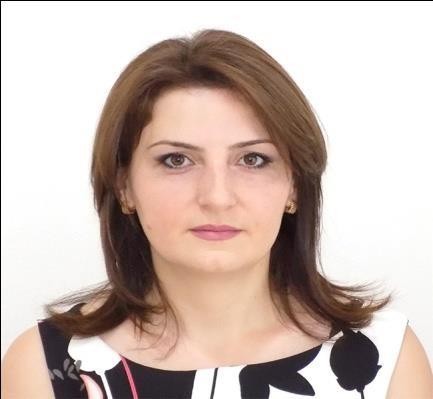 29 Mamikonyants 5, YerevanCell-phone (091) 700082                                                                                                                                                                                                                                                                                                                                                                                                                                                                                                                                                                                                                                                                                                                                                                                                                                                                                                                                                                                                                                                                                                                                                                                                                                                                                                                                                                                                                                                                                                                                                                                                                                                                                                                                                                                                                                                                                                                                                                                                                                                                                                                                                                                                                                                                                     E-mail: ani700082@gmail.comEducation2017- 2018	American University of Armenia (Certificate in Translation)English for translatorsHistory and Theories of TranslationPracticum in TranslationConsecutive and Simultaneous InterpretingSummer 2005	Summer Language Courses for Foreign Students,University of Malaga, SpainSpanish in the mediaContemporary artGeography of SpainIslamic and Medieval artCertificate obtained2003	Language Certificate /Diploma Basico de Espanol/ obtained from the University of Cervantes2003-2005	State University of YerevanFaculty of Roman-Germanic LanguagesSpanish DepartmentMaster of Spanish Language and Literature1999-2003	State University of YerevanFaculty of Roman-Germanic LanguagesSpanish DepartmentBachelor Degree (Diploma with Honor)1989-1999	Secondary School # 82, YerevanProfessional ExperienceFabruary 2020 -	Spanish speaking sales and customer support managerMontari LLCMay	2019-2020	Translator of SpanishState Migration Service of the RA October 2019-2021	Translator of SpanishArmenian Red Cross SocietyOctober 2019-2021	TranslatorMission Armenia NGOOctober 2018 -2020	Law translations for "Krtaran Sona" educational andconsulting centerMay 2018	Interpreting (English to Armenian) at the American University of ArmeniaLecturer Hayarpi Papikyan about Mother Armenia: Educating the patriotic Armenian woman in the XIX centuryMarch 2018	Interpreting (English to Armenian) at the American University of ArmeniaLecturer Liliana Edilyan presented Gurgen Edilyan’s letters from exile compiled in a volume titled Speak, LettersApril 2018	Translations for Civilnet.am news website2017- 2018	Translations for Iravaban.net news website September 2014-2016		Armane Yerkir LTD Incoming tour managerSeptember 2014-2016	Project and operations manager at Modd Events Armenian-French Company-FreelanceMay 2014	Consecutive translation at the Embassy of Argentina2004- 2014	Interpreter/Translator“Armenia” private television studio2003-2004	Lecturer of Spanish,“HayBusak” private University, YerevanJanuary- September 2003	Courses for guides“Menua-tour” company,Certificate obtainedMay- July 2003	Lecturer of Spanish,“Topchayn” language centerJanuary- May 2003	Lecturer of Spanish,“VLT” language centerApril-June 2002	Center of Leadership DevelopmentJuly 2002	Interpretor/Translatorfor the Spain National football teamMay 2004	Consecutive translations for <Caritas> ArmeniaComputer Skills	Windows 95, 98, 2000, XP,MS Office (Word, Excel, Access, Power Point)Capabilities	Excellent communicational skills Excellent organizational skills Computer skillsLanguages		Fluent in Spanish, English, Armenian and Russian Good knowledge of FrenchReferences	Furnished upon request